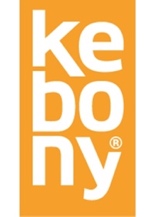 „The Elements“ zeigt schön-verschachtelte Architektur Holzfassade aus Kebony für elegantes WohnhausIn Hampshire an der Südküste Englands steht ein Neubau mit einer außergewöhnlichen Architektur – eingerahmt von großzügigen Außensportanlagen. Für die Holzfassade des Familienhauses wählte das planende Architekturbüro AR Design Studio das norwegische Kebony Holz. Diese Verkleidung passt perfekt zum geschmackvollen Anwesen, dessen drei ineinander verschachtelte Blöcke sich elegant um einen zentralen Innenhof anordnen.Der Name „The Elements“ wurde gewählt, da das gesamte Bauwerk sich anmutig in die umgebende Natur einfügt. Vor allem die Anordnung der einzelnen Gebäudeteile sorgt für ein beeindruckendes Spiel mit dem sich im Tagesverlauf wandelnden Sonnenlicht, da sie sich am Sonnenlauf orientieren. Vor allem die Freizeitbereiche des Familienhauses profitieren von dem planerischen Kunstgriff. Pool, Spielzimmer, Turnhalle und Tennisfeld werden komplett von der Morgensonne beleuchtet, während die Sonne nachmittags auf den geschützten Innenhof fällt. Gegen Abend wandert die Sonne zu Küche, Lounge und Terrasse, sodass die Bewohner ihr familiäres Zusammensein oder gesellige Grillfeste so umso mehr genießen können.Für „The Elements“ standen eine ganzheitliche Planung und Konstruktion stets im Fokus. Daher wurde beispielsweise eine Stahlskelettkonstruktion verwendet, die die großen Auskragungen und Glasflächen der oberen Gebäudeebenen abträgt. Das Ergebnis: Ein weitläufiger Blick über Gärten und Freiflächen. Neben den konstruktiven Elementen wurde auch die Gesamtanmutung bis ins Detail geplant. So sorgt die raffinierte Kombination aus Ziegel- und Kebony-Verkleidung für natürlich-warme Farbtöne, die den Ausdruck der Gärten aufnehmen. Das optische Profil des Familienhauses wird noch an Kraft gewinnen, sobald Kebony seine typische silbergraue Patina entwickelt hat. Dank der akribischen Planung fügt sich das Anwesen nahtlos in seine ländliche Umgebung ein.Kebony als umweltfreundliche, preisgekrönte FassadenlösungDie patentierte Kebony-Technologie wurde in Norwegen entwickelt und ist ein umweltfreundliches Verfahren, bei dem nachhaltig gewonnene Nadelhölzer durch Erhitzen des Holzes mit Furfurylalkohol – einem landwirtschaftlichen Nebenprodukt – modifiziert werden. Durch die Polymerisierung der Zellwand des Holzes nehmen die Nadelhölzer dauerhaft die Eigenschaften von tropischem Hartholz an. Dauerhaftigkeit, Härte und Dimensionsstabilität schaffen ein leistungsstarkes und schönes Holzprodukt. Derlei zukunftsweisende Materialien in perfektem Einklang mit zeitlosem Stil sorgen letztlich dafür, dass das Familienhaus in Hampshire seiner idyllischen Landschaft gerecht wird.Kebony gewann bei den prestigeträchtigen „Surface Design Awards 2018“ in zwei Kategorien: Sustainable Exterior Surface und Housing Exterior Surface. Die Auszeichnungen würdigen das innovativste Design und die Verwendung von Materialien in Bauprojekten auf internationaler Ebene. Die Einsendungen werden nach dem Materialeinsatz, der Art der Oberfläche und der ästhetischen Gestaltung des Projekts beurteilt.Der Preis für „Sustainable Exterior Surface“ wurde an Kebony und das Architekturbüro Arches für die Holzverkleidung der Valley Villa einer modernen und umweltfreundlichen Villa in Litauen, verliehen. Der zweite Preis, der Kebony und den Architekten David Stanley und Romy Grabosch verliehen wurde, galt einer Erdgeschosswohnung in der John Ruskin Street im lebhaften Londoner Stadtteil Southwark. Durch eine markante holzverkleidete Erweiterung mit karbonisierte Kebony Verkleidung von Shou Sugi Ban, konnten die Besitzer ihre Wohnung in ein modernes Traumhaus verwandeln. Das Objekt gewann in der Kategorie „Housing Exterior Surface“.Andy Ramus, Direktor bei AR Design Studio, lobt das Projekt: „Die Integration von Kebony in unseren Entwurf war essenziell, um in diesem Haus Außen und Innen zu vereinen und letztendlich unsere Vision für The Elements verwirklichen zu können. Die Planung dieses Projektes hat dem Team von AR Design Studio viel Spaß gemacht und wir freuen uns sehr darauf, künftige Projekte mit Kebony umzusetzen.“Mehr zu Kebony 
Kebony ist hochwertiges Echtholz, von führenden Architekten empfohlen. Es ist nachhaltig, dauerhaft und benötigt keine zusätzliche Behandlung außer normaler Reinigung. Das Holz ist besonders langlebig und bestens geeignet für Terrassen-, Bodenbeläge und Fassaden. Auf Kebony gibt es 30 Jahre Garantie. Die Kebony® Technologie wurde in Norwegen entwickelt und ist ein umweltfreundliches, patentiertes Verfahren, das die Eigenschaften von nachhaltigen Weichhölzern durch eine bio-basierte Flüssigkeit aufwertet. Als Ergebnis wird die Zellstruktur des Holzes permanent verändert, es erhält Premium-Eigenschaften und eine dunkelbraune Farbe. Alle Kebony Hölzer entwickeln bei direkter Bewitterung mit der Zeit eine attraktive, silbergraue Patina. Kebony ist erhältlich in Clear, astrein, und in Character, astig. Kebony wurde bereits 2016 vom Rat für Formgebung mit dem ICONIC Award in der Kategorie Fassade als bestes Produkt ausgezeichnet. 2017 gewann Kebony den Woody Award des GD Holz in der Kategorie Innovatives Produkt und wurde ebenfalls mit dem Innovationspreis Architektur + Bauwesen geehrt.Ihre Ansprechpartnerin: Ines Iwersen+49 (0)40 36 11 10-81ines.iwersen@markenquartier.deMARKENQUARTIERBornstr. 1420146 HamburgBitte nutzen Sie den Bildnachweis Kebony oder www.kebony.de. Wir freuen uns natürlich über Beleghefte und Links zu Veröffentlichungen.Folgen Sie Kebony:http://news.kebony.de www.facebook.com/kebonywood www.twitter.com/kebonywood www.instagram.com/kebonywood 